СПРАВКАоб источнике и дате официального опубликования (обнародования) муниципального правового актаПостановление администрации Цивильского района                                                      от   11 июня   2020 года    № 282О признании утратившим силу постановления администрации Цивильского района Чувашской Республики от 27.03.2014 № 294 «Об утверждении Порядка осуществления финансовым отделом администрации Цивильского района Чувашской Республики полномочий по внутреннему муниципальному финансовому контролю Цивильского района Чувашской Республики»Глава Цивильского района                                                                             Т.В.Баранова О признании утратившим силу постановления администрации Цивильского района Чувашской Республики от 27.03.2014 № 294 «Об утверждении Порядка осуществления финансовым отделом администрации Цивильского района Чувашской Республики полномочий по внутреннему муниципальному финансовому контролю Цивильского района Чувашской Республики» В соответствии с Федеральным законом от 26.07.2019 № 199-ФЗ «О внесении изменений в Бюджетный кодекс Российской Федерации в части совершенствования государственного (муниципального) финансового контроля, внутреннего финансового контроля и внутреннего финансового аудита» администрация Цивильского района Чувашской Республики ПОСТАНОВЛЯЕТ:1. Признать утратившими силу:постановление администрации Цивильского района Чувашской Республики от 27.03.2014 № 294 «Об утверждении Порядка осуществления финансовым отделом администрации Цивильского района Чувашской Республики полномочий по внутреннему муниципальному финансовому контролю Цивильского района Чувашской Республики»;постановление администрации Цивильского района Чувашской Республики от 13.04.2016 № 122 «О внесении изменений в постановление администрации Цивильского района Чувашской Республики от 27.03.2014 № 294 «Об утверждении Порядка осуществления финансовым отделом администрации Цивильского района Чувашской Республики полномочий по внутреннему муниципальному финансовому контролю Цивильского района Чувашской Республики»; постановление администрации Цивильского района Чувашской Республики от 16.07.2018 № 395 «О внесении изменений в постановление администрации Цивильского района Чувашской Республики от 27.03.2014 № 294 «Об утверждении Порядка осуществления финансовым отделом администрации Цивильского района Чувашской Республики полномочий по внутреннему муниципальному финансовому контролю Цивильского района Чувашской Республики».2.  Настоящее постановление вступает в силу с 01 июля 2020 года.Глава администрацииЦивильского района                                             			             С.Ф. БеккерНаименование источника официального опубликования муниципального нормативного правового акта  (сведения о размещении  муниципального нормативного правового акта для его обнародования)Газета: «Официальный вестник Цивильского района»Дата издания (обнародования)11.06.2020Номер выпуска518Номер статьи (номер страницы при отсутствии номера статьи с которой начинается текст муниципального правового акта)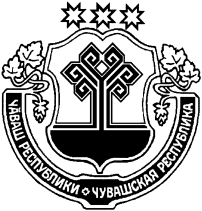 ЧӐВАШ  РЕСПУБЛИКИҪĔРПӰ РАЙОНĔЧУВАШСКАЯ РЕСПУБЛИКАЦИВИЛЬСКИЙ РАЙОНҪĔРПӰ РАЙОН АДМИНИСТРАЦИЙĔЙЫШӐНУ2020 ç. июн\н 11-мӗшӗ 282 №Ҫӗрпÿ хули АДМИНИСТРАЦИЯЦИВИЛЬСКОГО РАЙОНАПОСТАНОВЛЕНИЕ11 июня 2020 года № 282      г. Цивильск